Вниманию родителей!Сегодня без электроэнергии немыслима жизнь современного человека. Электричество – наш верный помощник в труде и в быту, но оно становится опасным для жизни человека, если с ним неправильно и небрежно обращаться.Во избежание электрических травм необходимо строго соблюдать элементарные требования техники безопасности и следовать правилам эксплуатации электрооборудования.Уважаемые родители, для предупреждения травматизма с детьми необходимо постоянно вести разъяснительную работу об опасности электрического тока и мерах безопасности. Необходимо объяснять детям, что категорически запрещается: приближаться к электроустановкам и оборванным проводам; влезать на опоры воздушных линий, крыши домов и строений, где поблизости проходят электрические провода; набрасывать проволоку и другие предметы на линии электропередачи.Непонимание детьми опасности электрического тока может привести к трагедии.Правила электробезопасности на улицеПравила электробезопасности в быту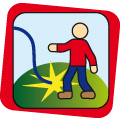 Чаще всего повреждения линий возникают вследствие воздействия грозы или сильного ветра. Во избежание несчастного случая необходимо помнить, что смертельно опасно не только касаться, но и подходить ближе, чем на 8 метров к лежащему на земле или на дереве оборванному проводу;
Не прикасайтесь к провисшим, оборванным, лежащим на земле проводам линий электропередачи и не приближайтесь к ним на расстояние ближе 8 метров;
 Подходя к воздушной линии любого напряжения и назначения, убедитесь, что на пути нет провисших и оборванных проводов.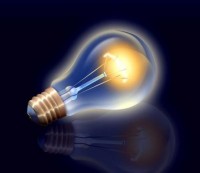 Не рубите самостоятельно деревья, упавшие на провода. Рубку насаждений вблизи проводов можно производить только после отключения линии электропередачи.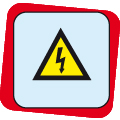 Большую опасность для жизни представляет проникновение людей в распределительные устройства, трансформаторные подстанции, силовые щиты и т.д. На них, как правило, есть специальные знаки, предупреждающие об угрозе поражения электрическим током. Пренебрегать этими знаками недопустимо!При обнаружении обрывов проводов линий электропередачи, открытых дверей трансформаторных подстанций, распределительных щитков, энергооборудования необходимо по возможности: организовать охрану места повреждения электроустановок и не допускать к нему людей, немедленно сообщить о неисправностях диспетчеру электрических сетей города или района.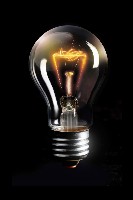 Не разрешайте детям играть под воздушными линиями электропередач, открывать двери; трансформаторных будок и распределительных устройств, забираться на опоры, деревья, крыши домов и строений, поблизости с которыми проходят электрические провода, набрасывать на провода и опоры воздушных линий электропередачи посторонние предметы, а также подниматься на опоры воздушных линий электропередачи.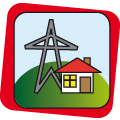 Нельзя   размещать любые объекты в проходах и подъездах к объектам электросетевого хозяйства, проводить любые работы и возводить сооружения, которые могут препятствовать доступу к энергообъектам;В охранных зонах энергообъектов запрещается разводить огонь и размещать свалки,  производить работы ударными механизмами, сбрасывать тяжести массой выше 5 тонн,  сливать едкие и коррозионные вещества и горюче-смазочных материалы. 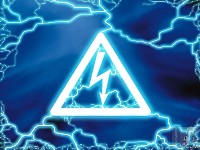 Наиболее распространенными причинами электротравм являются самостоятельный ремонт электроустановок лицами, не имеющими специальной подготовки, а также несанкционированные подключения к электрическим сетям;
Прежде чем приступить к ремонту бытовых электроприборов, отключите напряжение.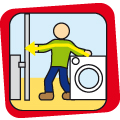 Не прикасайтесь одновременно к электроприборам (выключателям, розеткам, патронам) и заземлённым металлическим предметам (батареям отопления, водопроводным и газовым трубам).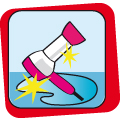 Не заполняйте водой из водопроводного крана включённые в электрическую сеть кофейники, чайники;
Не пользуйтесь электроприборами в ванной;
Не трогайте электроприборы мокрыми руками.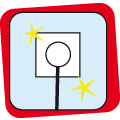 Не пользуйтесь временной электропроводкой;
Не оставляйте в розетке вилку шнура питания, даже если электроприбор выключен;
Чтобы обезопасить детей, закройте розетки специальными заглушками.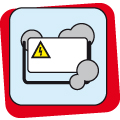 Не используйте генераторы электроэнергии в закрытых помещениях. Такие устройства пожароопасны и выделяют углекислый газ!